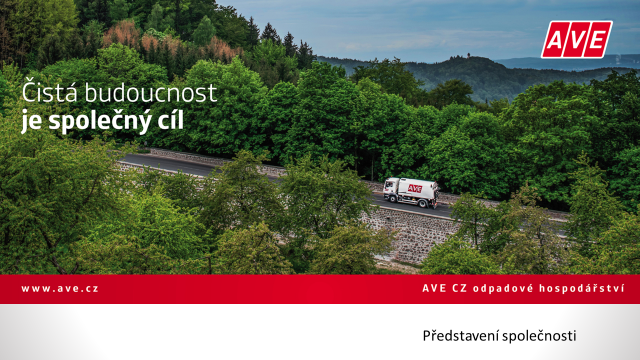 Přistavení VOK proběhne v pátek 9.dubna 2021 a odvezenýbude v pondělí 12.dubna 2021 – místo přistavení -       za obchodem Mobilní sběr NO  proběhne v sobotu dne 10. dubna 2021 od 8.00 do 9.00 hod – U Obecního úřadu	